Информационное письмоФГБОУ ВО «Кубанский государственный университет»Факультет Управления и психологииКафедра социальной работы,психологии и педагогики высшего образования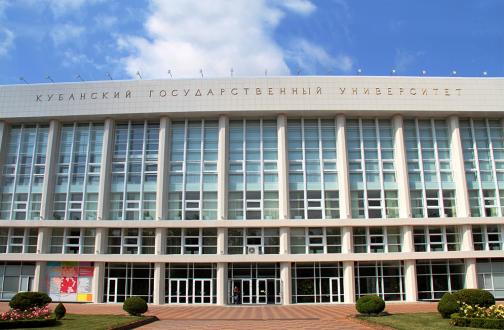 25 апреля 2024 г. кафедра социальной работы, психологии и педагогики высшего образования ФГБОУ ВО «Кубанский государственный университет» проводит IX всероссийский конкурсе студентов, выбравших помогающие профессии социономического типа, «Развитие социального пространства России».Конкурс проводится на базе Кубанского государственного университета в соответствии с Положением.Цель проведения конкурса: содействие формированию у студентов, выбравших помогающие профессии социономического типа, социальных и профессиональных компетенций, чувства патриотизма, социальной инициативы, ответственности, активной гражданской позиции, их вовлечение в общественно-полезную социальную деятельность.Конкурс проводится по пяти направлениям: инновационный социальный проект, социальное эссе, социальный видеоролик, социальный плакат, моя стартап идея. Участник может направить материалы по одному или нескольким направлениям Конкурса.К участию в Конкурсе приглашаются: студенты образовательных организаций (российских и зарубежных), реализующих программы высшего образования, независимо от их организационно-правовой формы и ведомственной принадлежности, в возрасте от 16 до 35 лет.Участие студентов в Конкурсе осуществляется на добровольной основе.Формы и этапы  проведения КонкурсаКонкурс проводится по следующим формам:– в очной форме для тех студентов, которым будет удобно присутствовать в ФГБОУ ВО КубГУ по адресу: г. Краснодар, ул. Ставропольская, д. 149;– в дистанционной форме с использованием информационных технологий удаленного доступа.В срок с 25 марта по 09 апреля 2024 года все участники регистрируются на сайте ЛОМОНОСОВ, направляют свои заявки и конкурсные материалы в электронной форме («Подать заявку») и направить копию заявки (форма заявки в Приложении 1) в Оргкомитет по адресу: konkursrspr@inbox.ru. Конкурс проводится в 2 этапа:– с 10 апреля по 20 апреля 2024 г. проводится заочный (отборочный) этап Конкурса, по итогам которого не позднее 22 апреля победители приглашаются для участия в заключительном этапе;– заключительный этап (тур) Конкурса проводится 25 апреля 2024 г. с 10.00 до 15.00 в ФГБОУ ВО КубГУ по адресу: г. Краснодар, ул. Ставропольская, д. 149. Подведение итогов заключительного этапа Конкурса состоится 25 апреля 2024 г. По результатам заключительного этапа Конкурса определяются победители и призеры в каждом из видов конкурсов. Они награждаются дипломами. Также победители и призеры конкурса дополнительно получат возможность консультирования у наставников по своим работам. Участники заключительного этапа Конкурса, не ставшие призерами и победителями, получают сертификат участника Конкурса.С подробными сведениями о порядке проведения конкурса (положении) можно ознакомиться:– на сайте факультета  Кубанского государственного университета:http://manag.kubsu.ru – по электронной почте: konkursrspr@inbox.ru.– в телеграмм-канале кафедры СРППВО: @srppvo_kubsu– в оргкомитете Конкурса:Гомцян Овсеп Арамаисович           – +7-988-603-60-00;Баутин Денис Александрович         – +7-918-626-99-60;Бондарь Николай Николаевич         – +7-928-664-11-73.БУДЕМ РАДЫ СОТРУДНИЧЕСТВУ!ЖЕЛАЕМ УСПЕХОВ!Приложение 1Заявка на участие в IX всероссийском конкурсе студентов, выбравших помогающие профессии социономического типа, «Развитие социального пространства России»Направление – ___________________________________________Фамилия, имя, отчество____________________________________Город/ место жительства ___________________________________Учебное заведение (ВУЗ)____________________________________Факультет  ________________________________________________Направление ______________________________________________Курс ______________________________________________________Название _____________________________________________________________________________________________________________8.	Выберите форму участия (только один вариант)- участие в очной форме                       - участие в дистанционной  форме                  9. Научный консультант _______________________________________	телефон: ___________________________________________________    10.  Контактный телефон_________________________________________    11. E-mail:_______________________________________________________               «____» ______ 2024 г.                                    Подпись_____________